2023 Annual Implementation Planfor improving student outcomes Williamstown North Primary School (1409)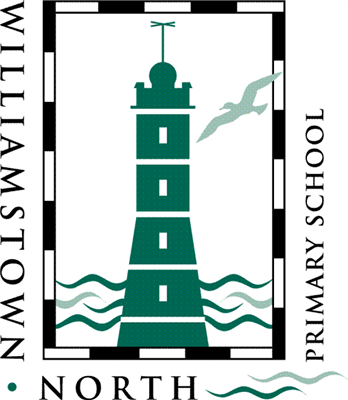 Self-evaluation Summary - 2023SSP Goals Targets and KIS Select Annual Goals and KISDefine Actions, Outcomes and ActivitiesFunding Planner Summary of Budget and Allocated FundingActivities and Milestones – Total BudgetActivities and Milestones - Equity FundingActivities and Milestones - Disability Inclusion FundingActivities and Milestones - Schools Mental Health Fund and MenuAdditional Funding Planner – Total BudgetAdditional Funding Planner – Equity FundingAdditional Funding Planner – Disability Inclusion FundingAdditional Funding Planner – Schools Mental Health Fund and MenuProfessional Learning and Development PlanFISO 2.0 DimensionsSelf-evaluation LevelTeaching and LearningDocumented teaching and learning program based on the Victorian Curriculum and senior secondary pathways, incorporating extra-curricula programsEvolvingTeaching and LearningUse of common and subject-specific high impact teaching and learning strategies as part of a shared and responsive teaching and learning model implemented through positive and supportive student-staff relationshipsEvolvingAssessmentSystematic use of data and evidence to drive the prioritisation, development, and implementation of actions in schools and classrooms.EvolvingAssessmentSystematic use of assessment strategies and measurement practices to obtain and provide feedback on student learning growth, attainment and wellbeing capabilitiesEvolvingLeadershipThe strategic direction and deployment of resources to create and reflect shared goals and values; high expectations; and a positive, safe and orderly learning environmentEvolvingLeadershipShared development of a culture of respect and collaboration with positive and supportive relationships between students and staff at the coreEvolvingEngagementStrong relationships and active partnerships between schools and families/carers, communities, and organisations to strengthen students’ participation and  engagement in schoolEvolvingEngagementActivation of student voice and agency, including in leadership and learning, to strengthen students’ participation and engagement in schoolEvolvingSupportResponsive, tiered and contextualised approaches and strong relationships to support student learning, wellbeing and inclusionEmbeddingSupportEffective use of resources and active partnerships with families/carers, specialist providers and community organisations to provide responsive support to studentsEmbeddingEnter your reflective commentsWe have consistency within year levels, yet we acknowledge that there are still inconsistencies across teams. There is the need to develop a number of consistent documents and processes across the school such as:  whole school work programs, student led goal setting and conferencing, understanding of and use of data to drive planning to enhance student learning and using HITs to improve student learning. SWPBS & Respectful Relationships need to be made more visible around the school, classrooms and planning documents. Retraining of wellbeing leaders in both SWPBS and RR is needed and a whole school focus is required. There is the need to review our accountability documents including work programs and assessment schedules as well as develop a more informative and accountable report template for semester reporting. We continue to focus on building greater links with the school and wider community by engaging families in activities and investigating streamlined communication channels including COMPASS.Considerations for 2023Staff to undertake DE PL in the areas of PLCs, Clarity/data coaching, Leading Mathematics, Sounds Write, SWPBS, Respectful Relationships
Increase visibility of SWPBS and RR across the school
Staff to undertake Data PL by the Regional Data coach. Data Walls for all year levels developed.
Common Meeting Room established for all meetings and also includes the Data Walls.
School improvement team to have access to Panorama
Establish curriculum PLCs including Literacy, Numeracy, Wellbeing and Student Voice.
Building teacher capacity and understanding of the Disability Inclusion (DI) which replaces PSD funding, along with the Disability Inclusion Profile (DIP) process
Fully implement IEPs for all students who require support/differentiation or extension/challenge/differentiation 
Develop Instructional Models for Literacy and Numeracy
Review school compliance with student reports and change the reports to reflect student achievement
School to undertake CUST training
Establish whole school templates for work programs
Documents that support this planGoal 12023 Priorities Goal
In 2023 we will continue to focus on student learning - with an increased focus on numeracy - and student wellbeing through the 2023 Priorities Goal, a learning Key Improvement Strategy and a wellbeing Key Improvement Strategy.Target 1.1Support for the 2023 PrioritiesKey Improvement Strategy 1.aPriority 2023 Dimension Learning - Support both those who need scaffolding and those who have thrived to continue to extend their learning, especially in numeracyKey Improvement Strategy 1.bPriority 2023 Dimension Wellbeing - Effectively mobilise available resources to support students' wellbeing and mental health, especially the most vulnerableGoal 2Improve student achievement and learning growth in Literacy.Target 2.1By 2025, increase the percentage of Year 5 students making above NAPLAN benchmark growth:Reading—31% (2021) to 35% (2025)Writing—27% (2021) to 32%(2025)Spelling—24% (2021) to 30% (2025)Target 2.2By 2025, decrease the percentage of Year 5 students making below NAPLAN benchmark growth:Reading—22% (2021) to 15% (2025)Writing—22% (2021) to 15% (2025)Spelling—24% (2021) to 15% (2025)Target 2.3By 2025, increase the percentage of students in the top two NAPLAN bands:Year 3:Reading - 77% (2021) to 80% (2025) Writing - 72% (2021) to 75% (2025) Spelling - 58% (2021) to 60% (2025) 
Year 5Reading - 58% (2021) to 62% (2025) Writing - 30% (2021) to 35% (2025) Spelling - 41% (2021) to 46% (2025)   Target 2.4By 2025, increase the average percentage of Year 1–6 students making above expected learning growth according to teacher judgement against the Victorian Curriculum:Reading and Viewing—10.5% (Semester 2, 2020) to 25% or above (Semester 2, 2024)Speaking and Listening—6.3% (Semester 2, 2020) to 25% or above (Semester 2, 2024)Writing—8.8% (Semester 2, 2020) to 25% or above (Semester 2, 2024)Target 2.5By 2025, increase the percentage of positive endorsement for SSS factors:Guaranteed and viable curriculum—55% (2019) to 75% (2025)Teacher collaboration—40% (2019) to 75% (2025)Understand how to analyse data—62% (2019) to 80% (2025)Key Improvement Strategy 2.aInstructional and shared leadership Implement whole school leadership that supports high quality learning outcomes for students.Key Improvement Strategy 2.bBuilding practice excellence Develop and implement consistent whole school approaches to the planning and teaching of Writing and Spelling.Key Improvement Strategy 2.cEvaluating impact on learning Build teacher capacity to use multiple sources of assessment and evidence, including student feedback, to respond to the learning needs of students.Goal 3Improve students’ engagement in their learning.Target 3.1By 2025, increase the percentage of positive endorsement for SSS factors:Use student feedback to improve practice—62% (2019) to 80% (2025)Knowledge of high impact teaching strategies—48% (2019) to 70% (2025)Target 3.2By 2025, increase the percentage of positive endorsement for the AToSS factors:Student voice and agency—67% (2019) to 85% (2025)Stimulated learning—76% (2019) to 85% (2025)Motivation and interest—78% (2019) to 85% (2025)Target 3.3By 2025, increase the percentage of positive endorsement for POS factors:Teacher communication—79% (2019) to 85% (2025)Student voice and agency—85% (2019) to 90% (2025)Student motivation and support—82% (2019) to 90% (2025)Key Improvement Strategy 3.aEmpowering students and building school pride Strengthen student voice and agency in their learning.Key Improvement Strategy 3.bIntellectual engagement and self-awareness Enable and extend students to be engaged and motivated learners.Key Improvement Strategy 3.cParents and carers as partners Strengthen learning partnerships between home and school.Goal 4Improve students’ sense of wellbeing.Target 4.1By 2025, increase the percentage of positive endorsement for the AToSS factors:·             Sense of connectedness—78% (2019) to 85% (2025)Resilience—80% (2019) to 85% (2025)Sense of inclusion—88% (2019) to 95% (2025)Teacher concern—77% (2019) to 85% (2025)Target 4.2By 2025, increase the percentage of positive endorsement for POS factors:Respect for diversity—89% (2019) to 95% (2025)Confidence & resiliency skills—93% (2019) to 95% (2025)Target 4.3By 2025, decrease the percentage of students with 20 or more days of absence annually:25% (2019) to 20% (2025)Key Improvement Strategy 4.aHealth and wellbeing Develop and implement a school–wide approach to wellbeing. Key Improvement Strategy 4.bHealth and wellbeing Strengthen strategies to support students to build resilience, enhance their social skills and build positive relationships with their peers.Key Improvement Strategy 4.cSetting expectations and promoting inclusion Embed a culture of inclusion that embraces individual difference and cultural diversity.Four Year Strategic GoalsIs this selected for focus this year?Four Year Strategic Targets12 month targetThe 12 month target is an incremental step towards meeting the 4-year target, using the same data set.2023 Priorities Goal
In 2023 we will continue to focus on student learning - with an increased focus on numeracy - and student wellbeing through the 2023 Priorities Goal, a learning Key Improvement Strategy and a wellbeing Key Improvement Strategy.YesSupport for the 2023 PrioritiesIn addition to the structured tiers of intervention that operate across the school, the school will operate an extensive TLI (Tutor Learning Initiative) again in 2023. Three tutors will be employed for the year with a focus on Reading. All students from F-6 will undertake a DIBELS assessment. Students identified as being well below level in areas such as fluency and comprehension through DIBELS, will be considered for the TLI. (DIBELS data will be triangulated with progression point data & PAT). The school aims for 75% of students participating in the TLI to make 12 months growth in Reading in one semester. A renewed numeracy focus will see the establishment of a numeracy PLC as well as 4 staff members undertaking the Leading Mathematics PL The school will also participate in the Hobsons Bay network numeracy PL. We expect to see all students achieving at least 1 years learning growth in 1 year of schooling.A renewed Wellbeing focus will see the establishment of a Wellbeing PLC where wellbeing team members will undertake PL in SWPBS, RR and student attendance. Goal 4 outlines targets and actions to further support student Wellbeing. Improve student achievement and learning growth in Literacy.YesBy 2025, increase the percentage of Year 5 students making above NAPLAN benchmark growth:Reading—31% (2021) to 35% (2025)Writing—27% (2021) to 32%(2025)Spelling—24% (2021) to 30% (2025)Reading - 32% (2022) to 33% (2023)Writing - 28% (2022) to 29% (2023)Spelling - 24% (2022) to 25% (2023)Improve student achievement and learning growth in Literacy.YesBy 2025, decrease the percentage of Year 5 students making below NAPLAN benchmark growth:Reading—22% (2021) to 15% (2025)Writing—22% (2021) to 15% (2025)Spelling—24% (2021) to 15% (2025)Reading - 20% (2022) to 19% (2023)Writing - 20% (2022) to 19% (2023)Spelling - 24% (2022) to 23% (2023)Improve student achievement and learning growth in Literacy.YesBy 2025, increase the percentage of students in the top two NAPLAN bands:Year 3:Reading - 77% (2021) to 80% (2025) Writing - 72% (2021) to 75% (2025) Spelling - 58% (2021) to 60% (2025) 
Year 5Reading - 58% (2021) to 62% (2025) Writing - 30% (2021) to 35% (2025) Spelling - 41% (2021) to 46% (2025)   YEAR 3Reading - Actual in 2022 - 64%Target: 78% (2023)Writing - Actual in 2022 - 62%Target: 73% (2023)Spelling - Actual in 2022 - 48%Target: 58% (2023)YEAR 5Reading - Actual in 2022 - 58%Target: 60% (2023)Writing - Actual in 2022 - 48%Target: 45% (2023)Spelling - Actual in 2022 - 48%Target: 48% (2023)Improve student achievement and learning growth in Literacy.YesBy 2025, increase the average percentage of Year 1–6 students making above expected learning growth according to teacher judgement against the Victorian Curriculum:Reading and Viewing—10.5% (Semester 2, 2020) to 25% or above (Semester 2, 2024)Speaking and Listening—6.3% (Semester 2, 2020) to 25% or above (Semester 2, 2024)Writing—8.8% (Semester 2, 2020) to 25% or above (Semester 2, 2024)Reading and Viewing—15% or aboveSpeaking and Listening—15% or aboveWriting—15% or aboveImprove student achievement and learning growth in Literacy.YesBy 2025, increase the percentage of positive endorsement for SSS factors:Guaranteed and viable curriculum—55% (2019) to 75% (2025)Teacher collaboration—40% (2019) to 75% (2025)Understand how to analyse data—62% (2019) to 80% (2025)Guaranteed and viable curriculum - 61% (2022) to 63% (2023)Teacher collaboration - 56% (2022) to 60% (2023)Understand how to analyse data - 75% (2022) to 77% (2023)Improve students’ engagement in their learning.YesBy 2025, increase the percentage of positive endorsement for SSS factors:Use student feedback to improve practice—62% (2019) to 80% (2025)Knowledge of high impact teaching strategies—48% (2019) to 70% (2025)Use student feedback to improve practice - 38% (2022) to 45% (2023)Knowledge of high impact teaching strategies - 63% (2022) to 65% (2023)Improve students’ engagement in their learning.YesBy 2025, increase the percentage of positive endorsement for the AToSS factors:Student voice and agency—67% (2019) to 85% (2025)Stimulated learning—76% (2019) to 85% (2025)Motivation and interest—78% (2019) to 85% (2025)Student voice and agency - 47% (2022) to 55% (2023)Stimulated learning - 63% (2022) to 70% (2023)Motivation and interest - 62% (2022) to 70% (2023)Improve students’ engagement in their learning.YesBy 2025, increase the percentage of positive endorsement for POS factors:Teacher communication—79% (2019) to 85% (2025)Student voice and agency—85% (2019) to 90% (2025)Student motivation and support—82% (2019) to 90% (2025)Teacher communication—63% (2022) to 70% (2023)Student voice and agency—72% (2022) to 80% (2023)Student motivation and support—65% (2022) to 75% (2023)Improve students’ sense of wellbeing.YesBy 2025, increase the percentage of positive endorsement for the AToSS factors:·             Sense of connectedness—78% (2019) to 85% (2025)Resilience—80% (2019) to 85% (2025)Sense of inclusion—88% (2019) to 95% (2025)Teacher concern—77% (2019) to 85% (2025)Sense of connectedness - 70% (2022) to 75% (2023)Resilience - 66% (2022) to 75% (2023)Sense of inclusion - 81% (2022) to 87% (2023)Teacher concern - 61% (2022) to 70% (2023)Improve students’ sense of wellbeing.YesBy 2025, increase the percentage of positive endorsement for POS factors:Respect for diversity—89% (2019) to 95% (2025)Confidence & resiliency skills—93% (2019) to 95% (2025)Respect for diversity—74% (2022) to 83% (2023)Confidence & resiliency skills—77% (2022) to 85% (2023)Improve students’ sense of wellbeing.YesBy 2025, decrease the percentage of students with 20 or more days of absence annually:25% (2019) to 20% (2025)46% (2022) to 35% (2023)Goal 12023 Priorities Goal
In 2023 we will continue to focus on student learning - with an increased focus on numeracy - and student wellbeing through the 2023 Priorities Goal, a learning Key Improvement Strategy and a wellbeing Key Improvement Strategy.2023 Priorities Goal
In 2023 we will continue to focus on student learning - with an increased focus on numeracy - and student wellbeing through the 2023 Priorities Goal, a learning Key Improvement Strategy and a wellbeing Key Improvement Strategy.12 Month Target 1.1In addition to the structured tiers of intervention that operate across the school, the school will operate an extensive TLI (Tutor Learning Initiative) again in 2023. Three tutors will be employed for the year with a focus on Reading. All students from F-6 will undertake a DIBELS assessment. Students identified as being well below level in areas such as fluency and comprehension through DIBELS, will be considered for the TLI. (DIBELS data will be triangulated with progression point data & PAT). The school aims for 75% of students participating in the TLI to make 12 months growth in Reading in one semester. 

A renewed numeracy focus will see the establishment of a numeracy PLC as well as 4 staff members undertaking the Leading Mathematics PL The school will also participate in the Hobsons Bay network numeracy PL. We expect to see all students achieving at least 1 years learning growth in 1 year of schooling.

A renewed Wellbeing focus will see the establishment of a Wellbeing PLC where wellbeing team members will undertake PL in SWPBS, RR and student attendance. Goal 4 outlines targets and actions to further support student Wellbeing. In addition to the structured tiers of intervention that operate across the school, the school will operate an extensive TLI (Tutor Learning Initiative) again in 2023. Three tutors will be employed for the year with a focus on Reading. All students from F-6 will undertake a DIBELS assessment. Students identified as being well below level in areas such as fluency and comprehension through DIBELS, will be considered for the TLI. (DIBELS data will be triangulated with progression point data & PAT). The school aims for 75% of students participating in the TLI to make 12 months growth in Reading in one semester. 

A renewed numeracy focus will see the establishment of a numeracy PLC as well as 4 staff members undertaking the Leading Mathematics PL The school will also participate in the Hobsons Bay network numeracy PL. We expect to see all students achieving at least 1 years learning growth in 1 year of schooling.

A renewed Wellbeing focus will see the establishment of a Wellbeing PLC where wellbeing team members will undertake PL in SWPBS, RR and student attendance. Goal 4 outlines targets and actions to further support student Wellbeing. Key Improvement StrategiesKey Improvement StrategiesIs this KIS selected for focus this year?KIS 1.aPriority 2023 DimensionLearning - Support both those who need scaffolding and those who have thrived to continue to extend their learning, especially in numeracyYesKIS 1.bPriority 2023 DimensionWellbeing - Effectively mobilise available resources to support students' wellbeing and mental health, especially the most vulnerableYesExplain why the school has selected this KIS as a focus for this year. Please make reference to the self-evaluation, relevant school data, the progress against School Strategic Plan (SSP) goals, targets, and the diagnosis of issues requiring particular attention.Please leave this field empty. Schools are not required to provide a rationale as this is in line with system priorities for 2023.Please leave this field empty. Schools are not required to provide a rationale as this is in line with system priorities for 2023.Goal 2Improve student achievement and learning growth in Literacy.Improve student achievement and learning growth in Literacy.12 Month Target 2.1Reading - 32% (2022) to 33% (2023)
Writing - 28% (2022) to 29% (2023)
Spelling - 24% (2022) to 25% (2023)Reading - 32% (2022) to 33% (2023)
Writing - 28% (2022) to 29% (2023)
Spelling - 24% (2022) to 25% (2023)12 Month Target 2.2Reading - 20% (2022) to 19% (2023)
Writing - 20% (2022) to 19% (2023)
Spelling - 24% (2022) to 23% (2023)Reading - 20% (2022) to 19% (2023)
Writing - 20% (2022) to 19% (2023)
Spelling - 24% (2022) to 23% (2023)12 Month Target 2.3YEAR 3
Reading - Actual in 2022 - 64%
Target: 78% (2023)
Writing - Actual in 2022 - 62%
Target: 73% (2023)
Spelling - Actual in 2022 - 48%
Target: 58% (2023)
YEAR 5
Reading - Actual in 2022 - 58%
Target: 60% (2023)
Writing - Actual in 2022 - 48%
Target: 45% (2023)
Spelling - Actual in 2022 - 48%
Target: 48% (2023)YEAR 3
Reading - Actual in 2022 - 64%
Target: 78% (2023)
Writing - Actual in 2022 - 62%
Target: 73% (2023)
Spelling - Actual in 2022 - 48%
Target: 58% (2023)
YEAR 5
Reading - Actual in 2022 - 58%
Target: 60% (2023)
Writing - Actual in 2022 - 48%
Target: 45% (2023)
Spelling - Actual in 2022 - 48%
Target: 48% (2023)12 Month Target 2.4Reading and Viewing—15% or above
Speaking and Listening—15% or above
Writing—15% or aboveReading and Viewing—15% or above
Speaking and Listening—15% or above
Writing—15% or above12 Month Target 2.5Guaranteed and viable curriculum - 61% (2022) to 63% (2023)
Teacher collaboration - 56% (2022) to 60% (2023)
Understand how to analyse data - 75% (2022) to 77% (2023)Guaranteed and viable curriculum - 61% (2022) to 63% (2023)
Teacher collaboration - 56% (2022) to 60% (2023)
Understand how to analyse data - 75% (2022) to 77% (2023)Key Improvement StrategiesKey Improvement StrategiesIs this KIS selected for focus this year?KIS 2.aInstructional and shared leadershipImplement whole school leadership that supports high quality learning outcomes for students.NoKIS 2.bBuilding practice excellenceDevelop and implement consistent whole school approaches to the planning and teaching of Writing and Spelling.YesKIS 2.cEvaluating impact on learningBuild teacher capacity to use multiple sources of assessment and evidence, including student feedback, to respond to the learning needs of students.YesExplain why the school has selected this KIS as a focus for this year. Please make reference to the self-evaluation, relevant school data, the progress against School Strategic Plan (SSP) goals, targets, and the diagnosis of issues requiring particular attention.Investigating and developing Instructional models in Literacy and Numeracy. Develop and draft WNPS instructional models in Literacy and Numeracy, that are research aligned and evidence-based.

Six staff will complete Sounds-Write training during 2023

The Spelling Scope and Sequence will be further embedded across the school through planning and professional learning.

A Numeracy Scope and Sequence will be drafted

Continue to embed a whole school reading assessment (DIBELS), with a focus Progress Monitoring to inform instruction. 

Consistent work programs will be trialled across the whle school throughout the year. 

SIT will also engage the use of a data coach to better build their skills and understanding of tracking student learning data.

Ensure consistent practices across F-6 in Literacy and Numeracy, in moderation and analysis of student learning data through the PLC model.Investigating and developing Instructional models in Literacy and Numeracy. Develop and draft WNPS instructional models in Literacy and Numeracy, that are research aligned and evidence-based.

Six staff will complete Sounds-Write training during 2023

The Spelling Scope and Sequence will be further embedded across the school through planning and professional learning.

A Numeracy Scope and Sequence will be drafted

Continue to embed a whole school reading assessment (DIBELS), with a focus Progress Monitoring to inform instruction. 

Consistent work programs will be trialled across the whle school throughout the year. 

SIT will also engage the use of a data coach to better build their skills and understanding of tracking student learning data.

Ensure consistent practices across F-6 in Literacy and Numeracy, in moderation and analysis of student learning data through the PLC model.Goal 3Improve students’ engagement in their learning.Improve students’ engagement in their learning.12 Month Target 3.1Use student feedback to improve practice - 38% (2022) to 45% (2023)
Knowledge of high impact teaching strategies - 63% (2022) to 65% (2023)Use student feedback to improve practice - 38% (2022) to 45% (2023)
Knowledge of high impact teaching strategies - 63% (2022) to 65% (2023)12 Month Target 3.2Student voice and agency - 47% (2022) to 55% (2023)
Stimulated learning - 63% (2022) to 70% (2023)
Motivation and interest - 62% (2022) to 70% (2023)Student voice and agency - 47% (2022) to 55% (2023)
Stimulated learning - 63% (2022) to 70% (2023)
Motivation and interest - 62% (2022) to 70% (2023)12 Month Target 3.3Teacher communication—63% (2022) to 70% (2023)
Student voice and agency—72% (2022) to 80% (2023)
Student motivation and support—65% (2022) to 75% (2023)Teacher communication—63% (2022) to 70% (2023)
Student voice and agency—72% (2022) to 80% (2023)
Student motivation and support—65% (2022) to 75% (2023)Key Improvement StrategiesKey Improvement StrategiesIs this KIS selected for focus this year?KIS 3.aEmpowering students and building school prideStrengthen student voice and agency in their learning.NoKIS 3.bIntellectual engagement and self-awarenessEnable and extend students to be engaged and motivated learners.NoKIS 3.cParents and carers as partnersStrengthen learning partnerships between home and school.YesExplain why the school has selected this KIS as a focus for this year. Please make reference to the self-evaluation, relevant school data, the progress against School Strategic Plan (SSP) goals, targets, and the diagnosis of issues requiring particular attention.Implement a Student Voice and Agency PLC that meet weekly to implement school initiatives and collect data on student and staff engagement.

An attendance officer will enable the school to track attendacne data and liaise with families, where needed.

Parent Information evenings and DIBELS Parent Reports being sent home at Reporting times to further support student learning growth.

Review the school Newsletters to allow student/teacher and curriculum knowledge to be shared with families and allow student voice into the Newsletter.

The school Reporting structure to be changed to provide more in depth commeentry and feedback to families across all domains being taught.

A priority to welcomng back the community to Whole School Events, particularly after Covid.

Review and revise our Transition processes to further support families.Implement a Student Voice and Agency PLC that meet weekly to implement school initiatives and collect data on student and staff engagement.

An attendance officer will enable the school to track attendacne data and liaise with families, where needed.

Parent Information evenings and DIBELS Parent Reports being sent home at Reporting times to further support student learning growth.

Review the school Newsletters to allow student/teacher and curriculum knowledge to be shared with families and allow student voice into the Newsletter.

The school Reporting structure to be changed to provide more in depth commeentry and feedback to families across all domains being taught.

A priority to welcomng back the community to Whole School Events, particularly after Covid.

Review and revise our Transition processes to further support families.Goal 4Improve students’ sense of wellbeing.Improve students’ sense of wellbeing.12 Month Target 4.1Sense of connectedness - 70% (2022) to 75% (2023)
Resilience - 66% (2022) to 75% (2023)
Sense of inclusion - 81% (2022) to 87% (2023)
Teacher concern - 61% (2022) to 70% (2023)Sense of connectedness - 70% (2022) to 75% (2023)
Resilience - 66% (2022) to 75% (2023)
Sense of inclusion - 81% (2022) to 87% (2023)
Teacher concern - 61% (2022) to 70% (2023)12 Month Target 4.2Respect for diversity—74% (2022) to 83% (2023)
Confidence & resiliency skills—77% (2022) to 85% (2023)Respect for diversity—74% (2022) to 83% (2023)
Confidence & resiliency skills—77% (2022) to 85% (2023)12 Month Target 4.346% (2022) to 35% (2023)46% (2022) to 35% (2023)Key Improvement StrategiesKey Improvement StrategiesIs this KIS selected for focus this year?KIS 4.aHealth and wellbeingDevelop and implement a school–wide approach to wellbeing. YesKIS 4.bHealth and wellbeingStrengthen strategies to support students to build resilience, enhance their social skills and build positive relationships with their peers.NoKIS 4.cSetting expectations and promoting inclusionEmbed a culture of inclusion that embraces individual difference and cultural diversity.YesExplain why the school has selected this KIS as a focus for this year. Please make reference to the self-evaluation, relevant school data, the progress against School Strategic Plan (SSP) goals, targets, and the diagnosis of issues requiring particular attention.Track wellbeing data such as Health Hub, attendance and Compass Chronicles to ensure we have a sound grounding of our student engagement and wellbeing 

Engage in further SWPBS and Respectful Relationships professional learning to greater embed the wellbeing program.

The Wellbeing PLC will focus on Scope and Sequences, and staff capacity to create safe and supportive learning environments.

Comprehensive Scope and Sequence to be embedded across the school and facilitate a weekly, agreed upon time across the whole school, in every classroom.

Whole School events, including Cultural Diversity Day, to further build a culture of Inclusion and Cultural Awareness.Track wellbeing data such as Health Hub, attendance and Compass Chronicles to ensure we have a sound grounding of our student engagement and wellbeing 

Engage in further SWPBS and Respectful Relationships professional learning to greater embed the wellbeing program.

The Wellbeing PLC will focus on Scope and Sequences, and staff capacity to create safe and supportive learning environments.

Comprehensive Scope and Sequence to be embedded across the school and facilitate a weekly, agreed upon time across the whole school, in every classroom.

Whole School events, including Cultural Diversity Day, to further build a culture of Inclusion and Cultural Awareness.Goal 12023 Priorities Goal
In 2023 we will continue to focus on student learning - with an increased focus on numeracy - and student wellbeing through the 2023 Priorities Goal, a learning Key Improvement Strategy and a wellbeing Key Improvement Strategy.2023 Priorities Goal
In 2023 we will continue to focus on student learning - with an increased focus on numeracy - and student wellbeing through the 2023 Priorities Goal, a learning Key Improvement Strategy and a wellbeing Key Improvement Strategy.2023 Priorities Goal
In 2023 we will continue to focus on student learning - with an increased focus on numeracy - and student wellbeing through the 2023 Priorities Goal, a learning Key Improvement Strategy and a wellbeing Key Improvement Strategy.2023 Priorities Goal
In 2023 we will continue to focus on student learning - with an increased focus on numeracy - and student wellbeing through the 2023 Priorities Goal, a learning Key Improvement Strategy and a wellbeing Key Improvement Strategy.2023 Priorities Goal
In 2023 we will continue to focus on student learning - with an increased focus on numeracy - and student wellbeing through the 2023 Priorities Goal, a learning Key Improvement Strategy and a wellbeing Key Improvement Strategy.12 Month Target 1.1In addition to the structured tiers of intervention that operate across the school, the school will operate an extensive TLI (Tutor Learning Initiative) again in 2023. Three tutors will be employed for the year with a focus on Reading. All students from F-6 will undertake a DIBELS assessment. Students identified as being well below level in areas such as fluency and comprehension through DIBELS, will be considered for the TLI. (DIBELS data will be triangulated with progression point data & PAT). The school aims for 75% of students participating in the TLI to make 12 months growth in Reading in one semester. 

A renewed numeracy focus will see the establishment of a numeracy PLC as well as 4 staff members undertaking the Leading Mathematics PL The school will also participate in the Hobsons Bay network numeracy PL. We expect to see all students achieving at least 1 years learning growth in 1 year of schooling.

A renewed Wellbeing focus will see the establishment of a Wellbeing PLC where wellbeing team members will undertake PL in SWPBS, RR and student attendance. Goal 4 outlines targets and actions to further support student Wellbeing. In addition to the structured tiers of intervention that operate across the school, the school will operate an extensive TLI (Tutor Learning Initiative) again in 2023. Three tutors will be employed for the year with a focus on Reading. All students from F-6 will undertake a DIBELS assessment. Students identified as being well below level in areas such as fluency and comprehension through DIBELS, will be considered for the TLI. (DIBELS data will be triangulated with progression point data & PAT). The school aims for 75% of students participating in the TLI to make 12 months growth in Reading in one semester. 

A renewed numeracy focus will see the establishment of a numeracy PLC as well as 4 staff members undertaking the Leading Mathematics PL The school will also participate in the Hobsons Bay network numeracy PL. We expect to see all students achieving at least 1 years learning growth in 1 year of schooling.

A renewed Wellbeing focus will see the establishment of a Wellbeing PLC where wellbeing team members will undertake PL in SWPBS, RR and student attendance. Goal 4 outlines targets and actions to further support student Wellbeing. In addition to the structured tiers of intervention that operate across the school, the school will operate an extensive TLI (Tutor Learning Initiative) again in 2023. Three tutors will be employed for the year with a focus on Reading. All students from F-6 will undertake a DIBELS assessment. Students identified as being well below level in areas such as fluency and comprehension through DIBELS, will be considered for the TLI. (DIBELS data will be triangulated with progression point data & PAT). The school aims for 75% of students participating in the TLI to make 12 months growth in Reading in one semester. 

A renewed numeracy focus will see the establishment of a numeracy PLC as well as 4 staff members undertaking the Leading Mathematics PL The school will also participate in the Hobsons Bay network numeracy PL. We expect to see all students achieving at least 1 years learning growth in 1 year of schooling.

A renewed Wellbeing focus will see the establishment of a Wellbeing PLC where wellbeing team members will undertake PL in SWPBS, RR and student attendance. Goal 4 outlines targets and actions to further support student Wellbeing. In addition to the structured tiers of intervention that operate across the school, the school will operate an extensive TLI (Tutor Learning Initiative) again in 2023. Three tutors will be employed for the year with a focus on Reading. All students from F-6 will undertake a DIBELS assessment. Students identified as being well below level in areas such as fluency and comprehension through DIBELS, will be considered for the TLI. (DIBELS data will be triangulated with progression point data & PAT). The school aims for 75% of students participating in the TLI to make 12 months growth in Reading in one semester. 

A renewed numeracy focus will see the establishment of a numeracy PLC as well as 4 staff members undertaking the Leading Mathematics PL The school will also participate in the Hobsons Bay network numeracy PL. We expect to see all students achieving at least 1 years learning growth in 1 year of schooling.

A renewed Wellbeing focus will see the establishment of a Wellbeing PLC where wellbeing team members will undertake PL in SWPBS, RR and student attendance. Goal 4 outlines targets and actions to further support student Wellbeing. In addition to the structured tiers of intervention that operate across the school, the school will operate an extensive TLI (Tutor Learning Initiative) again in 2023. Three tutors will be employed for the year with a focus on Reading. All students from F-6 will undertake a DIBELS assessment. Students identified as being well below level in areas such as fluency and comprehension through DIBELS, will be considered for the TLI. (DIBELS data will be triangulated with progression point data & PAT). The school aims for 75% of students participating in the TLI to make 12 months growth in Reading in one semester. 

A renewed numeracy focus will see the establishment of a numeracy PLC as well as 4 staff members undertaking the Leading Mathematics PL The school will also participate in the Hobsons Bay network numeracy PL. We expect to see all students achieving at least 1 years learning growth in 1 year of schooling.

A renewed Wellbeing focus will see the establishment of a Wellbeing PLC where wellbeing team members will undertake PL in SWPBS, RR and student attendance. Goal 4 outlines targets and actions to further support student Wellbeing. KIS 1.aPriority 2023 DimensionLearning - Support both those who need scaffolding and those who have thrived to continue to extend their learning, especially in numeracyLearning - Support both those who need scaffolding and those who have thrived to continue to extend their learning, especially in numeracyLearning - Support both those who need scaffolding and those who have thrived to continue to extend their learning, especially in numeracyLearning - Support both those who need scaffolding and those who have thrived to continue to extend their learning, especially in numeracyLearning - Support both those who need scaffolding and those who have thrived to continue to extend their learning, especially in numeracyActionsContinue to implement the TLI with a focus on reading
Develop and implement whole school literacy and numeracy instructional models
Establish curriculum PLCs in the areas of literacy, numeracy, wellbeing and student voice
Develop a whole school approach to teaching numeracyContinue to implement the TLI with a focus on reading
Develop and implement whole school literacy and numeracy instructional models
Establish curriculum PLCs in the areas of literacy, numeracy, wellbeing and student voice
Develop a whole school approach to teaching numeracyContinue to implement the TLI with a focus on reading
Develop and implement whole school literacy and numeracy instructional models
Establish curriculum PLCs in the areas of literacy, numeracy, wellbeing and student voice
Develop a whole school approach to teaching numeracyContinue to implement the TLI with a focus on reading
Develop and implement whole school literacy and numeracy instructional models
Establish curriculum PLCs in the areas of literacy, numeracy, wellbeing and student voice
Develop a whole school approach to teaching numeracyContinue to implement the TLI with a focus on reading
Develop and implement whole school literacy and numeracy instructional models
Establish curriculum PLCs in the areas of literacy, numeracy, wellbeing and student voice
Develop a whole school approach to teaching numeracyOutcomesTLI will continue to provide intervention to students in the area of reading
Learning intentions, success criteria, explicit teaching, purposeful practice and assessment/feedback evident across all classes in both literacy and numeracy
Programs planned consistently across P-6 with evidenced differentiation.
Develop protocols for literacy and numeracy ready classrooms across the school
Teacher's increased capacity in the Big Ideas of numeracy
Consistent problem-solving sessions across years P-6 numeracyTLI will continue to provide intervention to students in the area of reading
Learning intentions, success criteria, explicit teaching, purposeful practice and assessment/feedback evident across all classes in both literacy and numeracy
Programs planned consistently across P-6 with evidenced differentiation.
Develop protocols for literacy and numeracy ready classrooms across the school
Teacher's increased capacity in the Big Ideas of numeracy
Consistent problem-solving sessions across years P-6 numeracyTLI will continue to provide intervention to students in the area of reading
Learning intentions, success criteria, explicit teaching, purposeful practice and assessment/feedback evident across all classes in both literacy and numeracy
Programs planned consistently across P-6 with evidenced differentiation.
Develop protocols for literacy and numeracy ready classrooms across the school
Teacher's increased capacity in the Big Ideas of numeracy
Consistent problem-solving sessions across years P-6 numeracyTLI will continue to provide intervention to students in the area of reading
Learning intentions, success criteria, explicit teaching, purposeful practice and assessment/feedback evident across all classes in both literacy and numeracy
Programs planned consistently across P-6 with evidenced differentiation.
Develop protocols for literacy and numeracy ready classrooms across the school
Teacher's increased capacity in the Big Ideas of numeracy
Consistent problem-solving sessions across years P-6 numeracyTLI will continue to provide intervention to students in the area of reading
Learning intentions, success criteria, explicit teaching, purposeful practice and assessment/feedback evident across all classes in both literacy and numeracy
Programs planned consistently across P-6 with evidenced differentiation.
Develop protocols for literacy and numeracy ready classrooms across the school
Teacher's increased capacity in the Big Ideas of numeracy
Consistent problem-solving sessions across years P-6 numeracySuccess IndicatorsConsistent planning documents evident in all classes in line with whole school literacy and numeracy instructional models
All students enrolled in TLI program reaching 12 months learning growth in 12 months of learning in reading
All students achieving at least 1 years growth in 1 year of learning in number and algebra
Data walls and student learning trackers evident for all students in literacy and numeracyConsistent planning documents evident in all classes in line with whole school literacy and numeracy instructional models
All students enrolled in TLI program reaching 12 months learning growth in 12 months of learning in reading
All students achieving at least 1 years growth in 1 year of learning in number and algebra
Data walls and student learning trackers evident for all students in literacy and numeracyConsistent planning documents evident in all classes in line with whole school literacy and numeracy instructional models
All students enrolled in TLI program reaching 12 months learning growth in 12 months of learning in reading
All students achieving at least 1 years growth in 1 year of learning in number and algebra
Data walls and student learning trackers evident for all students in literacy and numeracyConsistent planning documents evident in all classes in line with whole school literacy and numeracy instructional models
All students enrolled in TLI program reaching 12 months learning growth in 12 months of learning in reading
All students achieving at least 1 years growth in 1 year of learning in number and algebra
Data walls and student learning trackers evident for all students in literacy and numeracyConsistent planning documents evident in all classes in line with whole school literacy and numeracy instructional models
All students enrolled in TLI program reaching 12 months learning growth in 12 months of learning in reading
All students achieving at least 1 years growth in 1 year of learning in number and algebra
Data walls and student learning trackers evident for all students in literacy and numeracyActivities and MilestonesActivities and MilestonesPeople ResponsibleIs this a PL PriorityWhenFunding StreamsEstablish curriculum PLCs in the areas of literacy, numeracy, wellbeing and student voiceEstablish curriculum PLCs in the areas of literacy, numeracy, wellbeing and student voice PLC Leaders Principal PLP Priorityfrom:
Term 1to:
Term 1$0.00 Equity funding will be used Disability Inclusion Tier 2 Funding will be used Schools Mental Health Menu items will be used which may include DET funded or free itemsNumeracy PLC members to undertake Leading Mathematics TrainingNumeracy PLC members to undertake Leading Mathematics Training Numeracy Leader Teacher(s) PLP Priorityfrom:
Term 1to:
Term 4$4,000.00 Equity funding will be used Disability Inclusion Tier 2 Funding will be used Schools Mental Health Menu items will be used which may include DET funded or free itemsLiteracy PLC to develop whole school literacy instructional model and introduce P-6 weekly work program templateLiteracy PLC to develop whole school literacy instructional model and introduce P-6 weekly work program template Literacy Leader Teacher(s) PLP Priorityfrom:
Term 2to:
Term 4$0.00 Equity funding will be used Disability Inclusion Tier 2 Funding will be used Schools Mental Health Menu items will be used which may include DET funded or free itemsNumeracy PLC to develop whole school numeracy instructional model and introduce P-6 weekly work program templateNumeracy PLC to develop whole school numeracy instructional model and introduce P-6 weekly work program template Numeracy Leader Teacher(s) PLP Priorityfrom:
Term 2to:
Term 4$0.00 Equity funding will be used Disability Inclusion Tier 2 Funding will be used Schools Mental Health Menu items will be used which may include DET funded or free itemsEstablish TLI weekly work programs in line with whole school planning documentsEstablish TLI weekly work programs in line with whole school planning documents Literacy Leader Teacher(s) PLP Priorityfrom:
Term 3to:
Term 4$0.00 Equity funding will be used Disability Inclusion Tier 2 Funding will be used Schools Mental Health Menu items will be used which may include DET funded or free itemsDevelop reporting template for TLI in line with new whole school report templateDevelop reporting template for TLI in line with new whole school report template Literacy Leader Teacher(s) PLP Priorityfrom:
Term 2to:
Term 4$0.00 Equity funding will be used Disability Inclusion Tier 2 Funding will be used Schools Mental Health Menu items will be used which may include DET funded or free itemsKIS 1.bPriority 2023 DimensionWellbeing - Effectively mobilise available resources to support students' wellbeing and mental health, especially the most vulnerableWellbeing - Effectively mobilise available resources to support students' wellbeing and mental health, especially the most vulnerableWellbeing - Effectively mobilise available resources to support students' wellbeing and mental health, especially the most vulnerableWellbeing - Effectively mobilise available resources to support students' wellbeing and mental health, especially the most vulnerableWellbeing - Effectively mobilise available resources to support students' wellbeing and mental health, especially the most vulnerableActionsEstablish Wellbeing and Student Voice & Agency PLC
Revise and embed a whole school appraoch to Wellbeing
Mental Health and Vunerable (Arlene)
Establish Wellbeing and Student Voice & Agency PLC
Revise and embed a whole school appraoch to Wellbeing
Mental Health and Vunerable (Arlene)
Establish Wellbeing and Student Voice & Agency PLC
Revise and embed a whole school appraoch to Wellbeing
Mental Health and Vunerable (Arlene)
Establish Wellbeing and Student Voice & Agency PLC
Revise and embed a whole school appraoch to Wellbeing
Mental Health and Vunerable (Arlene)
Establish Wellbeing and Student Voice & Agency PLC
Revise and embed a whole school appraoch to Wellbeing
Mental Health and Vunerable (Arlene)
OutcomesTracking of Wellbeing data
Teacher Consistency when using SWPBS, RR and Wellbeing Scope and Sequence
Wellbeing resources accessible and utilised across the whole school
Wellbeing HITS included as part of the team/individual planning
Wellbeing Assessment to be researched and trialledTracking of Wellbeing data
Teacher Consistency when using SWPBS, RR and Wellbeing Scope and Sequence
Wellbeing resources accessible and utilised across the whole school
Wellbeing HITS included as part of the team/individual planning
Wellbeing Assessment to be researched and trialledTracking of Wellbeing data
Teacher Consistency when using SWPBS, RR and Wellbeing Scope and Sequence
Wellbeing resources accessible and utilised across the whole school
Wellbeing HITS included as part of the team/individual planning
Wellbeing Assessment to be researched and trialledTracking of Wellbeing data
Teacher Consistency when using SWPBS, RR and Wellbeing Scope and Sequence
Wellbeing resources accessible and utilised across the whole school
Wellbeing HITS included as part of the team/individual planning
Wellbeing Assessment to be researched and trialledTracking of Wellbeing data
Teacher Consistency when using SWPBS, RR and Wellbeing Scope and Sequence
Wellbeing resources accessible and utilised across the whole school
Wellbeing HITS included as part of the team/individual planning
Wellbeing Assessment to be researched and trialledSuccess IndicatorsData collated from SOS, AToS, POS, Compass Chronicles, Health Hub and Attendacne Data
Differentiation in Work Programs
Teams focussing on Wellbeing HITS as part their planning
SSG's staff input to create SMART Goals for our Tier 2 and Tier 3 studentsData collated from SOS, AToS, POS, Compass Chronicles, Health Hub and Attendacne Data
Differentiation in Work Programs
Teams focussing on Wellbeing HITS as part their planning
SSG's staff input to create SMART Goals for our Tier 2 and Tier 3 studentsData collated from SOS, AToS, POS, Compass Chronicles, Health Hub and Attendacne Data
Differentiation in Work Programs
Teams focussing on Wellbeing HITS as part their planning
SSG's staff input to create SMART Goals for our Tier 2 and Tier 3 studentsData collated from SOS, AToS, POS, Compass Chronicles, Health Hub and Attendacne Data
Differentiation in Work Programs
Teams focussing on Wellbeing HITS as part their planning
SSG's staff input to create SMART Goals for our Tier 2 and Tier 3 studentsData collated from SOS, AToS, POS, Compass Chronicles, Health Hub and Attendacne Data
Differentiation in Work Programs
Teams focussing on Wellbeing HITS as part their planning
SSG's staff input to create SMART Goals for our Tier 2 and Tier 3 studentsActivities and MilestonesActivities and MilestonesPeople ResponsibleIs this a PL PriorityWhenFunding StreamsStudent voice and agency PLC investigate and trial student led learning goals in two classes in P-2 and 3-6 Student voice and agency PLC investigate and trial student led learning goals in two classes in P-2 and 3-6  Learning Specialist(s) PLC Leaders PLP Priorityfrom:
Term 2to:
Term 4$5,000.00 Equity funding will be used Disability Inclusion Tier 2 Funding will be used Schools Mental Health Menu items will be used which may include DET funded or free itemsProvide internal PL for all staff in the areas of wellbeing and student voice/agencyProvide internal PL for all staff in the areas of wellbeing and student voice/agency All Staff Learning Specialist(s) Wellbeing Team  PLP Priorityfrom:
Term 2to:
Term 4$0.00 Equity funding will be used Disability Inclusion Tier 2 Funding will be used Schools Mental Health Menu items will be used which may include DET funded or free itemsEstablish whole school wellbeing hour/s in line with whole school planning templatesEstablish whole school wellbeing hour/s in line with whole school planning templates All Staff PLP Priorityfrom:
Term 2to:
Term 4$0.00 Equity funding will be used Disability Inclusion Tier 2 Funding will be used Schools Mental Health Menu items will be used which may include DET funded or free itemsAudit and revise school wellbeing curriculum mapsAudit and revise school wellbeing curriculum maps Assistant Principal Education Support Leadership Team Learning Specialist(s) Principal Teacher(s) Wellbeing Team  PLP Priorityfrom:
Term 2to:
Term 4$0.00 Equity funding will be used Disability Inclusion Tier 2 Funding will be used Schools Mental Health Menu items will be used which may include DET funded or free itemsProvide external refresher PL of SWPBS and RR for well being PLC leadersProvide external refresher PL of SWPBS and RR for well being PLC leaders Leading Teacher(s) Learning Specialist(s) PLC Leaders PLP Priorityfrom:
Term 2to:
Term 4$2,000.00 Equity funding will be used Disability Inclusion Tier 2 Funding will be used Schools Mental Health Menu items will be used which may include DET funded or free itemsInternally appoint attendance officer to follow up student attendanceInternally appoint attendance officer to follow up student attendance Administration Team Allied Health Principal Wellbeing Team  PLP Priorityfrom:
Term 2to:
Term 4$15,000.00 Equity funding will be used Disability Inclusion Tier 2 Funding will be used Schools Mental Health Menu items will be used which may include DET funded or free itemsGoal 2Improve student achievement and learning growth in Literacy.Improve student achievement and learning growth in Literacy.Improve student achievement and learning growth in Literacy.Improve student achievement and learning growth in Literacy.Improve student achievement and learning growth in Literacy.12 Month Target 2.1Reading - 32% (2022) to 33% (2023)
Writing - 28% (2022) to 29% (2023)
Spelling - 24% (2022) to 25% (2023)Reading - 32% (2022) to 33% (2023)
Writing - 28% (2022) to 29% (2023)
Spelling - 24% (2022) to 25% (2023)Reading - 32% (2022) to 33% (2023)
Writing - 28% (2022) to 29% (2023)
Spelling - 24% (2022) to 25% (2023)Reading - 32% (2022) to 33% (2023)
Writing - 28% (2022) to 29% (2023)
Spelling - 24% (2022) to 25% (2023)Reading - 32% (2022) to 33% (2023)
Writing - 28% (2022) to 29% (2023)
Spelling - 24% (2022) to 25% (2023)12 Month Target 2.2Reading - 20% (2022) to 19% (2023)
Writing - 20% (2022) to 19% (2023)
Spelling - 24% (2022) to 23% (2023)Reading - 20% (2022) to 19% (2023)
Writing - 20% (2022) to 19% (2023)
Spelling - 24% (2022) to 23% (2023)Reading - 20% (2022) to 19% (2023)
Writing - 20% (2022) to 19% (2023)
Spelling - 24% (2022) to 23% (2023)Reading - 20% (2022) to 19% (2023)
Writing - 20% (2022) to 19% (2023)
Spelling - 24% (2022) to 23% (2023)Reading - 20% (2022) to 19% (2023)
Writing - 20% (2022) to 19% (2023)
Spelling - 24% (2022) to 23% (2023)12 Month Target 2.3YEAR 3
Reading - Actual in 2022 - 64%
Target: 78% (2023)
Writing - Actual in 2022 - 62%
Target: 73% (2023)
Spelling - Actual in 2022 - 48%
Target: 58% (2023)
YEAR 5
Reading - Actual in 2022 - 58%
Target: 60% (2023)
Writing - Actual in 2022 - 48%
Target: 45% (2023)
Spelling - Actual in 2022 - 48%
Target: 48% (2023)YEAR 3
Reading - Actual in 2022 - 64%
Target: 78% (2023)
Writing - Actual in 2022 - 62%
Target: 73% (2023)
Spelling - Actual in 2022 - 48%
Target: 58% (2023)
YEAR 5
Reading - Actual in 2022 - 58%
Target: 60% (2023)
Writing - Actual in 2022 - 48%
Target: 45% (2023)
Spelling - Actual in 2022 - 48%
Target: 48% (2023)YEAR 3
Reading - Actual in 2022 - 64%
Target: 78% (2023)
Writing - Actual in 2022 - 62%
Target: 73% (2023)
Spelling - Actual in 2022 - 48%
Target: 58% (2023)
YEAR 5
Reading - Actual in 2022 - 58%
Target: 60% (2023)
Writing - Actual in 2022 - 48%
Target: 45% (2023)
Spelling - Actual in 2022 - 48%
Target: 48% (2023)YEAR 3
Reading - Actual in 2022 - 64%
Target: 78% (2023)
Writing - Actual in 2022 - 62%
Target: 73% (2023)
Spelling - Actual in 2022 - 48%
Target: 58% (2023)
YEAR 5
Reading - Actual in 2022 - 58%
Target: 60% (2023)
Writing - Actual in 2022 - 48%
Target: 45% (2023)
Spelling - Actual in 2022 - 48%
Target: 48% (2023)YEAR 3
Reading - Actual in 2022 - 64%
Target: 78% (2023)
Writing - Actual in 2022 - 62%
Target: 73% (2023)
Spelling - Actual in 2022 - 48%
Target: 58% (2023)
YEAR 5
Reading - Actual in 2022 - 58%
Target: 60% (2023)
Writing - Actual in 2022 - 48%
Target: 45% (2023)
Spelling - Actual in 2022 - 48%
Target: 48% (2023)12 Month Target 2.4Reading and Viewing—15% or above
Speaking and Listening—15% or above
Writing—15% or aboveReading and Viewing—15% or above
Speaking and Listening—15% or above
Writing—15% or aboveReading and Viewing—15% or above
Speaking and Listening—15% or above
Writing—15% or aboveReading and Viewing—15% or above
Speaking and Listening—15% or above
Writing—15% or aboveReading and Viewing—15% or above
Speaking and Listening—15% or above
Writing—15% or above12 Month Target 2.5Guaranteed and viable curriculum - 61% (2022) to 63% (2023)
Teacher collaboration - 56% (2022) to 60% (2023)
Understand how to analyse data - 75% (2022) to 77% (2023)Guaranteed and viable curriculum - 61% (2022) to 63% (2023)
Teacher collaboration - 56% (2022) to 60% (2023)
Understand how to analyse data - 75% (2022) to 77% (2023)Guaranteed and viable curriculum - 61% (2022) to 63% (2023)
Teacher collaboration - 56% (2022) to 60% (2023)
Understand how to analyse data - 75% (2022) to 77% (2023)Guaranteed and viable curriculum - 61% (2022) to 63% (2023)
Teacher collaboration - 56% (2022) to 60% (2023)
Understand how to analyse data - 75% (2022) to 77% (2023)Guaranteed and viable curriculum - 61% (2022) to 63% (2023)
Teacher collaboration - 56% (2022) to 60% (2023)
Understand how to analyse data - 75% (2022) to 77% (2023)KIS 2.bBuilding practice excellenceDevelop and implement consistent whole school approaches to the planning and teaching of Writing and Spelling.Develop and implement consistent whole school approaches to the planning and teaching of Writing and Spelling.Develop and implement consistent whole school approaches to the planning and teaching of Writing and Spelling.Develop and implement consistent whole school approaches to the planning and teaching of Writing and Spelling.Develop and implement consistent whole school approaches to the planning and teaching of Writing and Spelling.ActionsAudit and revise whole school scope and sequences in Literacy and Numeracy
Develop a PLC culture across year levels and curriculum areas
Consistent Literacy and Numeracy 'Ready' Classrooms with agreed practices unpacked and documented
SIT and PLC leaders undertake Clarity suite of learning 'Putting Faces on the Data'Audit and revise whole school scope and sequences in Literacy and Numeracy
Develop a PLC culture across year levels and curriculum areas
Consistent Literacy and Numeracy 'Ready' Classrooms with agreed practices unpacked and documented
SIT and PLC leaders undertake Clarity suite of learning 'Putting Faces on the Data'Audit and revise whole school scope and sequences in Literacy and Numeracy
Develop a PLC culture across year levels and curriculum areas
Consistent Literacy and Numeracy 'Ready' Classrooms with agreed practices unpacked and documented
SIT and PLC leaders undertake Clarity suite of learning 'Putting Faces on the Data'Audit and revise whole school scope and sequences in Literacy and Numeracy
Develop a PLC culture across year levels and curriculum areas
Consistent Literacy and Numeracy 'Ready' Classrooms with agreed practices unpacked and documented
SIT and PLC leaders undertake Clarity suite of learning 'Putting Faces on the Data'Audit and revise whole school scope and sequences in Literacy and Numeracy
Develop a PLC culture across year levels and curriculum areas
Consistent Literacy and Numeracy 'Ready' Classrooms with agreed practices unpacked and documented
SIT and PLC leaders undertake Clarity suite of learning 'Putting Faces on the Data'OutcomesConsistent classroom practice and documentation in Reading, Writing and Spelling
A revised whole school assessment schedule for LIteracy
Regular PLC meetings with a focus a student learning and improvement through data analysis
Undertake collegiate observations in the form of learning walks across P-6Consistent classroom practice and documentation in Reading, Writing and Spelling
A revised whole school assessment schedule for LIteracy
Regular PLC meetings with a focus a student learning and improvement through data analysis
Undertake collegiate observations in the form of learning walks across P-6Consistent classroom practice and documentation in Reading, Writing and Spelling
A revised whole school assessment schedule for LIteracy
Regular PLC meetings with a focus a student learning and improvement through data analysis
Undertake collegiate observations in the form of learning walks across P-6Consistent classroom practice and documentation in Reading, Writing and Spelling
A revised whole school assessment schedule for LIteracy
Regular PLC meetings with a focus a student learning and improvement through data analysis
Undertake collegiate observations in the form of learning walks across P-6Consistent classroom practice and documentation in Reading, Writing and Spelling
A revised whole school assessment schedule for LIteracy
Regular PLC meetings with a focus a student learning and improvement through data analysis
Undertake collegiate observations in the form of learning walks across P-6Success IndicatorsConsistent planning and documentation
Consistent assessment data collection and analysis
Consistent Literacy and Numeracy Learning spaces
Data walls and student learning trackers evident for all students in literacy and numeracy
Consistent planning and documentation
Consistent assessment data collection and analysis
Consistent Literacy and Numeracy Learning spaces
Data walls and student learning trackers evident for all students in literacy and numeracy
Consistent planning and documentation
Consistent assessment data collection and analysis
Consistent Literacy and Numeracy Learning spaces
Data walls and student learning trackers evident for all students in literacy and numeracy
Consistent planning and documentation
Consistent assessment data collection and analysis
Consistent Literacy and Numeracy Learning spaces
Data walls and student learning trackers evident for all students in literacy and numeracy
Consistent planning and documentation
Consistent assessment data collection and analysis
Consistent Literacy and Numeracy Learning spaces
Data walls and student learning trackers evident for all students in literacy and numeracy
Activities and MilestonesActivities and MilestonesPeople ResponsibleIs this a PL PriorityWhenFunding StreamsUndertake PLC training Undertake PLC training  School Improvement Team PLP Priorityfrom:
Term 1to:
Term 3$0.00 Equity funding will be used Disability Inclusion Tier 2 Funding will be used Schools Mental Health Menu items will be used which may include DET funded or free itemsEstablish curriculum PLCs in the areas of literacy, numeracy, wellbeing and student voiceEstablish curriculum PLCs in the areas of literacy, numeracy, wellbeing and student voice Assistant Principal PLC Leaders Principal PLP Priorityfrom:
Term 1to:
Term 4$0.00 Equity funding will be used Disability Inclusion Tier 2 Funding will be used Schools Mental Health Menu items will be used which may include DET funded or free itemsAudit and revise writing and spelling scope and sequencesAudit and revise writing and spelling scope and sequences Learning Specialist(s) Literacy Leader Teacher(s) PLP Priorityfrom:
Term 2to:
Term 4$0.00 Equity funding will be used Disability Inclusion Tier 2 Funding will be used Schools Mental Health Menu items will be used which may include DET funded or free itemsDraft numeracy scope and sequenceDraft numeracy scope and sequence Leading Teacher(s) Numeracy Leader Teacher(s) PLP Priorityfrom:
Term 1to:
Term 4$0.00 Equity funding will be used Disability Inclusion Tier 2 Funding will be used Schools Mental Health Menu items will be used which may include DET funded or free itemsEstablish PLC meeting roomEstablish PLC meeting room Assistant Principal PLC Leaders Principal School Improvement Team PLP Priorityfrom:
Term 2to:
Term 4$5,000.00 Equity funding will be used Disability Inclusion Tier 2 Funding will be used Schools Mental Health Menu items will be used which may include DET funded or free itemsData walls and student learning trackers evident for all students in literacy and numeracyData walls and student learning trackers evident for all students in literacy and numeracy All Staff Literacy Leader Numeracy Leader School Improvement Team PLP Priorityfrom:
Term 2to:
Term 4$1,000.00 Equity funding will be used Disability Inclusion Tier 2 Funding will be used Schools Mental Health Menu items will be used which may include DET funded or free itemsSIT and PLC leaders undertake Clarity suite of learning 'Putting Faces on the Data'SIT and PLC leaders undertake Clarity suite of learning 'Putting Faces on the Data' PLC Leaders School Improvement Team PLP Priorityfrom:
Term 2to:
Term 4$2,000.00 Equity funding will be used Disability Inclusion Tier 2 Funding will be used Schools Mental Health Menu items will be used which may include DET funded or free itemsKIS 2.cEvaluating impact on learningBuild teacher capacity to use multiple sources of assessment and evidence, including student feedback, to respond to the learning needs of students.Build teacher capacity to use multiple sources of assessment and evidence, including student feedback, to respond to the learning needs of students.Build teacher capacity to use multiple sources of assessment and evidence, including student feedback, to respond to the learning needs of students.Build teacher capacity to use multiple sources of assessment and evidence, including student feedback, to respond to the learning needs of students.Build teacher capacity to use multiple sources of assessment and evidence, including student feedback, to respond to the learning needs of students.ActionsUndertake PLC training and implement regular year level and curriculum PLCs
Develop a whole school understanding of formative assessment inclusive of regular and meaningful student feedback
Develop a whole school approach to curriculum planningUndertake PLC training and implement regular year level and curriculum PLCs
Develop a whole school understanding of formative assessment inclusive of regular and meaningful student feedback
Develop a whole school approach to curriculum planningUndertake PLC training and implement regular year level and curriculum PLCs
Develop a whole school understanding of formative assessment inclusive of regular and meaningful student feedback
Develop a whole school approach to curriculum planningUndertake PLC training and implement regular year level and curriculum PLCs
Develop a whole school understanding of formative assessment inclusive of regular and meaningful student feedback
Develop a whole school approach to curriculum planningUndertake PLC training and implement regular year level and curriculum PLCs
Develop a whole school understanding of formative assessment inclusive of regular and meaningful student feedback
Develop a whole school approach to curriculum planningOutcomesDevelop and implement whole school consistent curriculum planning documents
Develop a culture of ongoing use of evidence, through literacy and numeracy data walls, to plan differentiated learning tasks 
Teachers will understand the structure and stages of the PLC model undertaking regular inquiries to plan and deliver the learning program
Teachers will incorporate HITS within their learning programsDevelop and implement whole school consistent curriculum planning documents
Develop a culture of ongoing use of evidence, through literacy and numeracy data walls, to plan differentiated learning tasks 
Teachers will understand the structure and stages of the PLC model undertaking regular inquiries to plan and deliver the learning program
Teachers will incorporate HITS within their learning programsDevelop and implement whole school consistent curriculum planning documents
Develop a culture of ongoing use of evidence, through literacy and numeracy data walls, to plan differentiated learning tasks 
Teachers will understand the structure and stages of the PLC model undertaking regular inquiries to plan and deliver the learning program
Teachers will incorporate HITS within their learning programsDevelop and implement whole school consistent curriculum planning documents
Develop a culture of ongoing use of evidence, through literacy and numeracy data walls, to plan differentiated learning tasks 
Teachers will understand the structure and stages of the PLC model undertaking regular inquiries to plan and deliver the learning program
Teachers will incorporate HITS within their learning programsDevelop and implement whole school consistent curriculum planning documents
Develop a culture of ongoing use of evidence, through literacy and numeracy data walls, to plan differentiated learning tasks 
Teachers will understand the structure and stages of the PLC model undertaking regular inquiries to plan and deliver the learning program
Teachers will incorporate HITS within their learning programsSuccess IndicatorsConsistent planning and documentation
Consistent assessment data collection and analysis
Consistent Literacy and Numeracy Learning spaces
Data walls and student learning trackers evident for all students in literacy and numeracy
Consistent planning and documentation
Consistent assessment data collection and analysis
Consistent Literacy and Numeracy Learning spaces
Data walls and student learning trackers evident for all students in literacy and numeracy
Consistent planning and documentation
Consistent assessment data collection and analysis
Consistent Literacy and Numeracy Learning spaces
Data walls and student learning trackers evident for all students in literacy and numeracy
Consistent planning and documentation
Consistent assessment data collection and analysis
Consistent Literacy and Numeracy Learning spaces
Data walls and student learning trackers evident for all students in literacy and numeracy
Consistent planning and documentation
Consistent assessment data collection and analysis
Consistent Literacy and Numeracy Learning spaces
Data walls and student learning trackers evident for all students in literacy and numeracy
Activities and MilestonesActivities and MilestonesPeople ResponsibleIs this a PL PriorityWhenFunding StreamsUndertake PLC training Undertake PLC training  Assistant Principal Leadership Team Principal PLP Priorityfrom:
Term 1to:
Term 4$0.00 Equity funding will be used Disability Inclusion Tier 2 Funding will be used Schools Mental Health Menu items will be used which may include DET funded or free itemsEstablish curriculum PLCs in the areas of literacy, numeracy, wellbeing and student voiceEstablish curriculum PLCs in the areas of literacy, numeracy, wellbeing and student voice Assistant Principal Leadership Team Principal PLP Priorityfrom:
Term 1to:
Term 4$0.00 Equity funding will be used Disability Inclusion Tier 2 Funding will be used Schools Mental Health Menu items will be used which may include DET funded or free itemsData walls and student learning trackers evident for all students in literacy and numeracyData walls and student learning trackers evident for all students in literacy and numeracy Assistant Principal Leadership Team Principal Teacher(s) PLP Priorityfrom:
Term 2to:
Term 4$0.00 Equity funding will be used Disability Inclusion Tier 2 Funding will be used Schools Mental Health Menu items will be used which may include DET funded or free itemsProvide internal PL of HITS to all staffProvide internal PL of HITS to all staff PLC Leaders Teacher(s) PLP Priorityfrom:
Term 2to:
Term 3$0.00 Equity funding will be used Disability Inclusion Tier 2 Funding will be used Schools Mental Health Menu items will be used which may include DET funded or free itemsProvide internal PL on consistent formative assessment practicesProvide internal PL on consistent formative assessment practices Education Support PLC Leaders Teacher(s) PLP Priorityfrom:
Term 2to:
Term 3$0.00 Equity funding will be used Disability Inclusion Tier 2 Funding will be used Schools Mental Health Menu items will be used which may include DET funded or free itemsUndertake regular learning inquiries within curriculum PLCs and year level PLCsUndertake regular learning inquiries within curriculum PLCs and year level PLCs Leading Teacher(s) Learning Specialist(s) PLC Leaders Teacher(s) PLP Priorityfrom:
Term 2to:
Term 4$1,000.00 Equity funding will be used Disability Inclusion Tier 2 Funding will be used Schools Mental Health Menu items will be used which may include DET funded or free itemsDevelop and implement a new student reporting format for mid and end of year reportsDevelop and implement a new student reporting format for mid and end of year reports Assistant Principal PLC Leaders Principal Teacher(s) PLP Priorityfrom:
Term 2to:
Term 4$5,000.00 Equity funding will be used Disability Inclusion Tier 2 Funding will be used Schools Mental Health Menu items will be used which may include DET funded or free itemsSIT and PLC leaders undertake Clarity suite of learning 'Putting Faces on the Data'SIT and PLC leaders undertake Clarity suite of learning 'Putting Faces on the Data' PLC Leaders School Improvement Team PLP Priorityfrom:
Term 2to:
Term 4$0.00 Equity funding will be used Disability Inclusion Tier 2 Funding will be used Schools Mental Health Menu items will be used which may include DET funded or free itemsGoal 3Improve students’ engagement in their learning.Improve students’ engagement in their learning.Improve students’ engagement in their learning.Improve students’ engagement in their learning.Improve students’ engagement in their learning.12 Month Target 3.1Use student feedback to improve practice - 38% (2022) to 45% (2023)
Knowledge of high impact teaching strategies - 63% (2022) to 65% (2023)Use student feedback to improve practice - 38% (2022) to 45% (2023)
Knowledge of high impact teaching strategies - 63% (2022) to 65% (2023)Use student feedback to improve practice - 38% (2022) to 45% (2023)
Knowledge of high impact teaching strategies - 63% (2022) to 65% (2023)Use student feedback to improve practice - 38% (2022) to 45% (2023)
Knowledge of high impact teaching strategies - 63% (2022) to 65% (2023)Use student feedback to improve practice - 38% (2022) to 45% (2023)
Knowledge of high impact teaching strategies - 63% (2022) to 65% (2023)12 Month Target 3.2Student voice and agency - 47% (2022) to 55% (2023)
Stimulated learning - 63% (2022) to 70% (2023)
Motivation and interest - 62% (2022) to 70% (2023)Student voice and agency - 47% (2022) to 55% (2023)
Stimulated learning - 63% (2022) to 70% (2023)
Motivation and interest - 62% (2022) to 70% (2023)Student voice and agency - 47% (2022) to 55% (2023)
Stimulated learning - 63% (2022) to 70% (2023)
Motivation and interest - 62% (2022) to 70% (2023)Student voice and agency - 47% (2022) to 55% (2023)
Stimulated learning - 63% (2022) to 70% (2023)
Motivation and interest - 62% (2022) to 70% (2023)Student voice and agency - 47% (2022) to 55% (2023)
Stimulated learning - 63% (2022) to 70% (2023)
Motivation and interest - 62% (2022) to 70% (2023)12 Month Target 3.3Teacher communication—63% (2022) to 70% (2023)
Student voice and agency—72% (2022) to 80% (2023)
Student motivation and support—65% (2022) to 75% (2023)Teacher communication—63% (2022) to 70% (2023)
Student voice and agency—72% (2022) to 80% (2023)
Student motivation and support—65% (2022) to 75% (2023)Teacher communication—63% (2022) to 70% (2023)
Student voice and agency—72% (2022) to 80% (2023)
Student motivation and support—65% (2022) to 75% (2023)Teacher communication—63% (2022) to 70% (2023)
Student voice and agency—72% (2022) to 80% (2023)
Student motivation and support—65% (2022) to 75% (2023)Teacher communication—63% (2022) to 70% (2023)
Student voice and agency—72% (2022) to 80% (2023)
Student motivation and support—65% (2022) to 75% (2023)KIS 3.cParents and carers as partnersStrengthen learning partnerships between home and school.Strengthen learning partnerships between home and school.Strengthen learning partnerships between home and school.Strengthen learning partnerships between home and school.Strengthen learning partnerships between home and school.ActionsRevise frequency and information provided in the school newsletter
Extend the use of COMPASS to include regular news feeds to families, chronicles etc.
Revise student attendance protocols and develop role of attendance officer
Revise school report format
Revise future prep transition program and information sessionsRevise frequency and information provided in the school newsletter
Extend the use of COMPASS to include regular news feeds to families, chronicles etc.
Revise student attendance protocols and develop role of attendance officer
Revise school report format
Revise future prep transition program and information sessionsRevise frequency and information provided in the school newsletter
Extend the use of COMPASS to include regular news feeds to families, chronicles etc.
Revise student attendance protocols and develop role of attendance officer
Revise school report format
Revise future prep transition program and information sessionsRevise frequency and information provided in the school newsletter
Extend the use of COMPASS to include regular news feeds to families, chronicles etc.
Revise student attendance protocols and develop role of attendance officer
Revise school report format
Revise future prep transition program and information sessionsRevise frequency and information provided in the school newsletter
Extend the use of COMPASS to include regular news feeds to families, chronicles etc.
Revise student attendance protocols and develop role of attendance officer
Revise school report format
Revise future prep transition program and information sessionsOutcomesFeedback sought form families re: newsletters that include greater student voice
Weekly communication from classroom teachers their classes as well as specialist and curriculum updates
Attendance officer following up all absences with phone calls each day in line with DE policy
Revised school report format providing informative student reports for all subjectsFeedback sought form families re: newsletters that include greater student voice
Weekly communication from classroom teachers their classes as well as specialist and curriculum updates
Attendance officer following up all absences with phone calls each day in line with DE policy
Revised school report format providing informative student reports for all subjectsFeedback sought form families re: newsletters that include greater student voice
Weekly communication from classroom teachers their classes as well as specialist and curriculum updates
Attendance officer following up all absences with phone calls each day in line with DE policy
Revised school report format providing informative student reports for all subjectsFeedback sought form families re: newsletters that include greater student voice
Weekly communication from classroom teachers their classes as well as specialist and curriculum updates
Attendance officer following up all absences with phone calls each day in line with DE policy
Revised school report format providing informative student reports for all subjectsFeedback sought form families re: newsletters that include greater student voice
Weekly communication from classroom teachers their classes as well as specialist and curriculum updates
Attendance officer following up all absences with phone calls each day in line with DE policy
Revised school report format providing informative student reports for all subjectsSuccess IndicatorsImproved POS data re communication
Improved student attendance data
More frequent and meaningful communication between home and schoolImproved POS data re communication
Improved student attendance data
More frequent and meaningful communication between home and schoolImproved POS data re communication
Improved student attendance data
More frequent and meaningful communication between home and schoolImproved POS data re communication
Improved student attendance data
More frequent and meaningful communication between home and schoolImproved POS data re communication
Improved student attendance data
More frequent and meaningful communication between home and schoolActivities and MilestonesActivities and MilestonesPeople ResponsibleIs this a PL PriorityWhenFunding StreamsCommunity engagement committee to undertake feedback re: school newsletter and new report formatCommunity engagement committee to undertake feedback re: school newsletter and new report format Assistant Principal Principal PLP Priorityfrom:
Term 3to:
Term 4$0.00 Equity funding will be used Disability Inclusion Tier 2 Funding will be used Schools Mental Health Menu items will be used which may include DET funded or free itemsProvide external PL to SIT from COMPASSProvide external PL to SIT from COMPASS PLC Leaders Principal PLP Priorityfrom:
Term 1to:
Term 4$5,000.00 Equity funding will be used Disability Inclusion Tier 2 Funding will be used Schools Mental Health Menu items will be used which may include DET funded or free itemsProvide internal PL to all staff in COMPASSProvide internal PL to all staff in COMPASS Administration Team PLC Leaders PLP Priorityfrom:
Term 1to:
Term 4$0.00 Equity funding will be used Disability Inclusion Tier 2 Funding will be used Schools Mental Health Menu items will be used which may include DET funded or free itemsPromote COMPASS as the preferred communication tool between school and home/home and schoolPromote COMPASS as the preferred communication tool between school and home/home and school Administration Team Assistant Principal Principal Teacher(s) PLP Priorityfrom:
Term 1to:
Term 4$35,000.00 Equity funding will be used Disability Inclusion Tier 2 Funding will be used Schools Mental Health Menu items will be used which may include DET funded or free itemsRevise prep information evening, increase prep transition sessions and provide 1:1 interviews for all enrolled future prep parentsRevise prep information evening, increase prep transition sessions and provide 1:1 interviews for all enrolled future prep parents Administration Team Assistant Principal PLC Leaders Principal PLP Priorityfrom:
Term 2to:
Term 4$5,000.00 Equity funding will be used Disability Inclusion Tier 2 Funding will be used Schools Mental Health Menu items will be used which may include DET funded or free itemsGoal 4Improve students’ sense of wellbeing.Improve students’ sense of wellbeing.Improve students’ sense of wellbeing.Improve students’ sense of wellbeing.Improve students’ sense of wellbeing.12 Month Target 4.1Sense of connectedness - 70% (2022) to 75% (2023)
Resilience - 66% (2022) to 75% (2023)
Sense of inclusion - 81% (2022) to 87% (2023)
Teacher concern - 61% (2022) to 70% (2023)Sense of connectedness - 70% (2022) to 75% (2023)
Resilience - 66% (2022) to 75% (2023)
Sense of inclusion - 81% (2022) to 87% (2023)
Teacher concern - 61% (2022) to 70% (2023)Sense of connectedness - 70% (2022) to 75% (2023)
Resilience - 66% (2022) to 75% (2023)
Sense of inclusion - 81% (2022) to 87% (2023)
Teacher concern - 61% (2022) to 70% (2023)Sense of connectedness - 70% (2022) to 75% (2023)
Resilience - 66% (2022) to 75% (2023)
Sense of inclusion - 81% (2022) to 87% (2023)
Teacher concern - 61% (2022) to 70% (2023)Sense of connectedness - 70% (2022) to 75% (2023)
Resilience - 66% (2022) to 75% (2023)
Sense of inclusion - 81% (2022) to 87% (2023)
Teacher concern - 61% (2022) to 70% (2023)12 Month Target 4.2Respect for diversity—74% (2022) to 83% (2023)
Confidence & resiliency skills—77% (2022) to 85% (2023)Respect for diversity—74% (2022) to 83% (2023)
Confidence & resiliency skills—77% (2022) to 85% (2023)Respect for diversity—74% (2022) to 83% (2023)
Confidence & resiliency skills—77% (2022) to 85% (2023)Respect for diversity—74% (2022) to 83% (2023)
Confidence & resiliency skills—77% (2022) to 85% (2023)Respect for diversity—74% (2022) to 83% (2023)
Confidence & resiliency skills—77% (2022) to 85% (2023)12 Month Target 4.346% (2022) to 35% (2023)46% (2022) to 35% (2023)46% (2022) to 35% (2023)46% (2022) to 35% (2023)46% (2022) to 35% (2023)KIS 4.aHealth and wellbeingDevelop and implement a school–wide approach to wellbeing. Develop and implement a school–wide approach to wellbeing. Develop and implement a school–wide approach to wellbeing. Develop and implement a school–wide approach to wellbeing. Develop and implement a school–wide approach to wellbeing. ActionsEmbed the revamped 'Start Up' program at the beginning of the year across P-6
Revise and embed the wellbeing scope & sequence across P-6 inclusive of SWPBS, 4R Curriculum, Cybersafety, Social Thinking
Revise student attendance protocols and develop role of attendance officerEmbed the revamped 'Start Up' program at the beginning of the year across P-6
Revise and embed the wellbeing scope & sequence across P-6 inclusive of SWPBS, 4R Curriculum, Cybersafety, Social Thinking
Revise student attendance protocols and develop role of attendance officerEmbed the revamped 'Start Up' program at the beginning of the year across P-6
Revise and embed the wellbeing scope & sequence across P-6 inclusive of SWPBS, 4R Curriculum, Cybersafety, Social Thinking
Revise student attendance protocols and develop role of attendance officerEmbed the revamped 'Start Up' program at the beginning of the year across P-6
Revise and embed the wellbeing scope & sequence across P-6 inclusive of SWPBS, 4R Curriculum, Cybersafety, Social Thinking
Revise student attendance protocols and develop role of attendance officerEmbed the revamped 'Start Up' program at the beginning of the year across P-6
Revise and embed the wellbeing scope & sequence across P-6 inclusive of SWPBS, 4R Curriculum, Cybersafety, Social Thinking
Revise student attendance protocols and develop role of attendance officerOutcomesAll year levels to implement a weekly Wellbeing focus in each classroom
Establish whole school wellbeing sessions
Compass Chronicles extended to all members of staff- with agreed protocols for documenting student behaviours.
School attendance officer following up all unexplained absences.All year levels to implement a weekly Wellbeing focus in each classroom
Establish whole school wellbeing sessions
Compass Chronicles extended to all members of staff- with agreed protocols for documenting student behaviours.
School attendance officer following up all unexplained absences.All year levels to implement a weekly Wellbeing focus in each classroom
Establish whole school wellbeing sessions
Compass Chronicles extended to all members of staff- with agreed protocols for documenting student behaviours.
School attendance officer following up all unexplained absences.All year levels to implement a weekly Wellbeing focus in each classroom
Establish whole school wellbeing sessions
Compass Chronicles extended to all members of staff- with agreed protocols for documenting student behaviours.
School attendance officer following up all unexplained absences.All year levels to implement a weekly Wellbeing focus in each classroom
Establish whole school wellbeing sessions
Compass Chronicles extended to all members of staff- with agreed protocols for documenting student behaviours.
School attendance officer following up all unexplained absences.Success IndicatorsStudents display positive interaction in the classroom and playground, demonstrating support of the school's values. AToSS & POS data to reflect improved levels of wellbeing. 
School's wellbeing programs evident across the school - planners, classrooms, common areas, newsletters etc.
Improved student attendance data.
Reduced unapproved student absencesStudents display positive interaction in the classroom and playground, demonstrating support of the school's values. AToSS & POS data to reflect improved levels of wellbeing. 
School's wellbeing programs evident across the school - planners, classrooms, common areas, newsletters etc.
Improved student attendance data.
Reduced unapproved student absencesStudents display positive interaction in the classroom and playground, demonstrating support of the school's values. AToSS & POS data to reflect improved levels of wellbeing. 
School's wellbeing programs evident across the school - planners, classrooms, common areas, newsletters etc.
Improved student attendance data.
Reduced unapproved student absencesStudents display positive interaction in the classroom and playground, demonstrating support of the school's values. AToSS & POS data to reflect improved levels of wellbeing. 
School's wellbeing programs evident across the school - planners, classrooms, common areas, newsletters etc.
Improved student attendance data.
Reduced unapproved student absencesStudents display positive interaction in the classroom and playground, demonstrating support of the school's values. AToSS & POS data to reflect improved levels of wellbeing. 
School's wellbeing programs evident across the school - planners, classrooms, common areas, newsletters etc.
Improved student attendance data.
Reduced unapproved student absencesActivities and MilestonesActivities and MilestonesPeople ResponsibleIs this a PL PriorityWhenFunding StreamsWellbeing Scope & Sequence Planners documented and finalised for all year levels. Wellbeing Scope & Sequence Planners documented and finalised for all year levels.  School Improvement Team Wellbeing Team  PLP Priorityfrom:
Term 1to:
Term 2$0.00 Equity funding will be used Disability Inclusion Tier 2 Funding will be used Schools Mental Health Menu items will be used which may include DET funded or free itemsProvide external PL opportunities for wellbeing leader in SWPBS and RRProvide external PL opportunities for wellbeing leader in SWPBS and RR PLC Leaders Principal Wellbeing Team  PLP Priorityfrom:
Term 1to:
Term 4$2,000.00 Equity funding will be used Disability Inclusion Tier 2 Funding will be used Schools Mental Health Menu items will be used which may include DET funded or free itemsProvide internal PL in social thinking and inclusionProvide internal PL in social thinking and inclusion Assistant Principal Leading Teacher(s) Learning Specialist(s) Wellbeing Team  PLP Priorityfrom:
Term 2to:
Term 4$0.00 Equity funding will be used Disability Inclusion Tier 2 Funding will be used Schools Mental Health Menu items will be used which may include DET funded or free itemsDevelop wellbeing committee and weekly meetings including assistant principal, wellbeing leaders, school nurse and attendance officerDevelop wellbeing committee and weekly meetings including assistant principal, wellbeing leaders, school nurse and attendance officer Assistant Principal Leadership Team Wellbeing Team  PLP Priorityfrom:
Term 1to:
Term 4$0.00 Equity funding will be used Disability Inclusion Tier 2 Funding will be used Schools Mental Health Menu items will be used which may include DET funded or free itemsInternally appoint attendance officer and provide PLInternally appoint attendance officer and provide PL Principal Wellbeing Team  PLP Priorityfrom:
Term 2to:
Term 4$0.00 Equity funding will be used Disability Inclusion Tier 2 Funding will be used Schools Mental Health Menu items will be used which may include DET funded or free itemsKIS 4.cSetting expectations and promoting inclusionEmbed a culture of inclusion that embraces individual difference and cultural diversity.Embed a culture of inclusion that embraces individual difference and cultural diversity.Embed a culture of inclusion that embraces individual difference and cultural diversity.Embed a culture of inclusion that embraces individual difference and cultural diversity.Embed a culture of inclusion that embraces individual difference and cultural diversity.ActionsAll staff to undertake CUST training
School to promote and host community events that celebrate diversity
Continue to embed social thinking groups and inclusion programs across P-6All staff to undertake CUST training
School to promote and host community events that celebrate diversity
Continue to embed social thinking groups and inclusion programs across P-6All staff to undertake CUST training
School to promote and host community events that celebrate diversity
Continue to embed social thinking groups and inclusion programs across P-6All staff to undertake CUST training
School to promote and host community events that celebrate diversity
Continue to embed social thinking groups and inclusion programs across P-6All staff to undertake CUST training
School to promote and host community events that celebrate diversity
Continue to embed social thinking groups and inclusion programs across P-6OutcomesStaff develop understandings of First Nations curriculum and increase this lens when planning programs
School home partnerships welcome and promotion of inclusion and diversity present in events, curriculum
Student continue to encounter academic, social and emotional successStaff develop understandings of First Nations curriculum and increase this lens when planning programs
School home partnerships welcome and promotion of inclusion and diversity present in events, curriculum
Student continue to encounter academic, social and emotional successStaff develop understandings of First Nations curriculum and increase this lens when planning programs
School home partnerships welcome and promotion of inclusion and diversity present in events, curriculum
Student continue to encounter academic, social and emotional successStaff develop understandings of First Nations curriculum and increase this lens when planning programs
School home partnerships welcome and promotion of inclusion and diversity present in events, curriculum
Student continue to encounter academic, social and emotional successStaff develop understandings of First Nations curriculum and increase this lens when planning programs
School home partnerships welcome and promotion of inclusion and diversity present in events, curriculum
Student continue to encounter academic, social and emotional successSuccess IndicatorsRespect for diversity, sense of inclusion and teacher concern data targets met
All staff CUST trained
Increased presence from DE KESOsRespect for diversity, sense of inclusion and teacher concern data targets met
All staff CUST trained
Increased presence from DE KESOsRespect for diversity, sense of inclusion and teacher concern data targets met
All staff CUST trained
Increased presence from DE KESOsRespect for diversity, sense of inclusion and teacher concern data targets met
All staff CUST trained
Increased presence from DE KESOsRespect for diversity, sense of inclusion and teacher concern data targets met
All staff CUST trained
Increased presence from DE KESOsActivities and MilestonesActivities and MilestonesPeople ResponsibleIs this a PL PriorityWhenFunding StreamsAll staff to complete DE CUST training - including appointing a Marrung ChampionAll staff to complete DE CUST training - including appointing a Marrung Champion All Staff Assistant Principal PLP Priorityfrom:
Term 2to:
Term 2$0.00 Equity funding will be used Disability Inclusion Tier 2 Funding will be used Schools Mental Health Menu items will be used which may include DET funded or free itemsDevelop library into a quiet lunch space for studentsDevelop library into a quiet lunch space for students Principal PLP Priorityfrom:
Term 2to:
Term 4$10,000.00 Equity funding will be used Disability Inclusion Tier 2 Funding will be used Schools Mental Health Menu items will be used which may include DET funded or free itemsContinue to embed Butterfly room and social thinking groupsContinue to embed Butterfly room and social thinking groups Assistant Principal Learning Specialist(s) Wellbeing Team  PLP Priorityfrom:
Term 1to:
Term 4$150,000.00 Equity funding will be used Disability Inclusion Tier 2 Funding will be used Schools Mental Health Menu items will be used which may include DET funded or free itemsSummary of BudgetSchool’s total funding ($)Funding Allocated in activities ($)Still available/shortfallEquity Funding$25,488.20$12,000.00$13,488.20Disability Inclusion Tier 2 Funding$215,351.06$178,000.00$37,351.06Schools Mental Health Fund and Menu$0.00$0.00$0.00Total$240,839.26$190,000.00$50,839.26Activities and MilestonesBudgetNumeracy PLC members to undertake Leading Mathematics Training$4,000.00Provide external refresher PL of SWPBS and RR for well being PLC leaders$2,000.00Internally appoint attendance officer to follow up student attendance$15,000.00Establish PLC meeting room$5,000.00Data walls and student learning trackers evident for all students in literacy and numeracy$1,000.00Undertake regular learning inquiries within curriculum PLCs and year level PLCs$1,000.00Provide external PL opportunities for wellbeing leader in SWPBS and RR$2,000.00Develop library into a quiet lunch space for students$10,000.00Continue to embed Butterfly room and social thinking groups$150,000.00Totals$190,000.00Activities and MilestonesWhenFunding allocated ($)CategoryNumeracy PLC members to undertake Leading Mathematics Trainingfrom:
Term 1to:
Term 4$4,000.00 Teaching and learning programs and resources Professional development (excluding CRT costs and new FTE)Provide external refresher PL of SWPBS and RR for well being PLC leadersfrom:
Term 2to:
Term 4$1,000.00 CRTEstablish PLC meeting roomfrom:
Term 2to:
Term 4$5,000.00 AssetsDevelop library into a quiet lunch space for studentsfrom:
Term 2to:
Term 4$2,000.00 AssetsTotals$12,000.00Activities and MilestonesWhenFunding allocated ($)CategoryProvide external refresher PL of SWPBS and RR for well being PLC leadersfrom:
Term 2to:
Term 4$1,000.00 CRT
Internally appoint attendance officer to follow up student attendancefrom:
Term 2to:
Term 4$15,000.00 Education workforces and/or assigning existing school staff to inclusive education duties
Data walls and student learning trackers evident for all students in literacy and numeracyfrom:
Term 2to:
Term 4$1,000.00 Minor building or internal environmental modifications under $5,000 (GST inclusive)
 Teaching and learning programs and resources
Undertake regular learning inquiries within curriculum PLCs and year level PLCsfrom:
Term 2to:
Term 4$1,000.00 Other workforces to support students with disability
 Education workforces and/or assigning existing school staff to inclusive education duties
Provide external PL opportunities for wellbeing leader in SWPBS and RRfrom:
Term 1to:
Term 4$2,000.00 Professional learning for school-based staff
Develop library into a quiet lunch space for studentsfrom:
Term 2to:
Term 4$8,000.00 Minor building or internal environmental modifications under $5,000 (GST inclusive)
 Education workforces and/or assigning existing school staff to inclusive education duties
Continue to embed Butterfly room and social thinking groupsfrom:
Term 1to:
Term 4$150,000.00 Education workforces and/or assigning existing school staff to inclusive education duties
Totals$178,000.00Activities and MilestonesWhenFunding allocated ($)CategoryTotals$0.00Activities and MilestonesBudgetTotals$0.00Activities and MilestonesWhenFunding allocated ($)CategoryTotals$0.00Activities and MilestonesWhenFunding allocated ($)CategoryTotals$0.00Activities and MilestonesWhenFunding allocated ($)CategoryTotals$0.00Professional Learning PriorityWhoWhenKey Professional Learning StrategiesOrganisational StructureExpertise AccessedWhereNumeracy PLC members to undertake Leading Mathematics Training Numeracy Leader Teacher(s)from:
Term 1to:
Term 4 Planning Preparation Curriculum development Whole School Pupil Free Day Professional Practice Day Formal School Meeting / Internal Professional Learning Sessions Timetabled Planning Day PLC/PLT Meeting Internal staff Learning Specialist Departmental resourcesLeading Mathematics Pedagogical Model High Impact Teaching Strategies (HITS) Numeracy leader On-siteProvide internal PL for all staff in the areas of wellbeing and student voice/agency All Staff Learning Specialist(s) Wellbeing Team from:
Term 2to:
Term 4 Collaborative Inquiry/Action Research team Curriculum development Student voice, including input and feedback Whole School Pupil Free Day Formal School Meeting / Internal Professional Learning Sessions Timetabled Planning Day PLC/PLT Meeting Learning Specialist Departmental resourcesAmplify On-siteProvide external refresher PL of SWPBS and RR for well being PLC leaders Leading Teacher(s) Learning Specialist(s) PLC Leadersfrom:
Term 2to:
Term 4 Collaborative Inquiry/Action Research team Curriculum development Formalised PLC/PLTs Professional Practice Day PLC/PLT Meeting Departmental resourcesSWPBS RR On-siteUndertake PLC training  School Improvement Teamfrom:
Term 1to:
Term 3 Planning Preparation Formalised PLC/PLTs Formal School Meeting / Internal Professional Learning Sessions PLC/PLT Meeting PLC Initiative On-siteSIT and PLC leaders undertake Clarity suite of learning 'Putting Faces on the Data' PLC Leaders School Improvement Teamfrom:
Term 2to:
Term 4 Design of formative assessments Moderated assessment of student learning Formalised PLC/PLTs Formal School Meeting / Internal Professional Learning Sessions Network Professional Learning Departmental resourcesClarity PL On-siteUndertake PLC training  Assistant Principal Leadership Team Principalfrom:
Term 1to:
Term 4 Formalised PLC/PLTs Whole School Pupil Free Day Network Professional Learning PLC/PLT Meeting PLC Initiative On-siteData walls and student learning trackers evident for all students in literacy and numeracy Assistant Principal Leadership Team Principal Teacher(s)from:
Term 2to:
Term 4 Planning Design of formative assessments Moderated assessment of student learning Formal School Meeting / Internal Professional Learning Sessions PLC/PLT Meeting Internal staff On-siteSIT and PLC leaders undertake Clarity suite of learning 'Putting Faces on the Data' PLC Leaders School Improvement Teamfrom:
Term 2to:
Term 4 Planning Design of formative assessments Moderated assessment of student learning Network Professional Learning PLC/PLT Meeting Internal staff Departmental resourcesClarity PL On-siteProvide external PL to SIT from COMPASS PLC Leaders Principalfrom:
Term 1to:
Term 4 Peer observation including feedback and reflection Formal School Meeting / Internal Professional Learning Sessions Internal staff External consultantsCOMPASS On-siteProvide internal PL to all staff in COMPASS Administration Team PLC Leadersfrom:
Term 1to:
Term 4 Peer observation including feedback and reflection Formal School Meeting / Internal Professional Learning Sessions Internal staff On-siteProvide external PL opportunities for wellbeing leader in SWPBS and RR PLC Leaders Principal Wellbeing Team from:
Term 1to:
Term 4 Collaborative Inquiry/Action Research team Formalised PLC/PLTs Student voice, including input and feedback Formal School Meeting / Internal Professional Learning Sessions Network Professional Learning Communities of Practice Departmental resourcesSWPBS RR On-siteProvide internal PL in social thinking and inclusion Assistant Principal Leading Teacher(s) Learning Specialist(s) Wellbeing Team from:
Term 2to:
Term 4 Collaborative Inquiry/Action Research team Formalised PLC/PLTs Individualised Reflection Formal School Meeting / Internal Professional Learning Sessions PLC/PLT Meeting Internal staff On-siteAll staff to complete DE CUST training - including appointing a Marrung Champion All Staff Assistant Principalfrom:
Term 2to:
Term 2 Collaborative Inquiry/Action Research team Formalised PLC/PLTs Formal School Meeting / Internal Professional Learning Sessions Departmental resourcesKESO delivered CUST training On-site